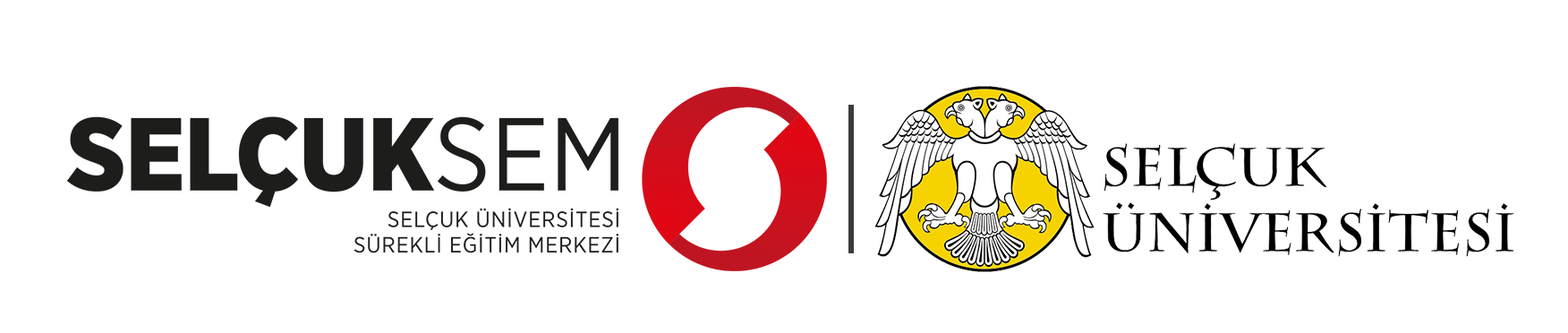 Eğitim Başvuru FormuGenel Şartlar	:Eğitim başladıktan sonra hiçbir şekilde kursiyere ücret iadesi yapılmaz.Yukarıdaki belirttiğim bilgilerin doğruluğunu ve şartları kabul eder ilgili kurs programına kaydımın yapılmasını beyan ederim…/…/2022Adı-SoyadıİmzaKatılmak İstediğiniz Program: Adı Soyadı: TC Kimlik Numarası: Cep Telefonu:Eğitim Durumu       Ön Lisans                  Yüksek Lisans            Lisans                         Doktora              Cinsiyet:    	Kadın:    	ErkekDoğum Yeri / Tarihi:                                            ..... / ..... / .........E-Posta (Ders Notu vb Gönderiminde Kullanılabilir):        Fatura Bilgileriniz (Kuruma Fatura Talebiniz Varsa:Adres (Sertifika Gönderiminde Kullanılacaktır): 